Application for authorisation to use, handle or store prohibited and restricted carcinogensWho should use this form?This form is to be used by a person conducting a business or undertaking (PCBU) to make an application under Regulation 383 to WorkSafe for authorisation to use, handle or store a prohibited or restricted carcinogen referred to in Schedule 10, at the workplace.Decisions about applicationsIf a PCBU makes an application under Regulation 383, the Regulator may grant authorisation to use, handle or store a prohibited carcinogen or restricted carcinogen under Regulation 384.The regulator may authorise the person to use, handle or store a prohibited carcinogen referred to in an item in Schedule 10, table 10.1 at the workplace only if the carcinogen will be used, handled or stored only for genuine research or analysis.The regulator may authorise the person to use, handle or store a restricted carcinogen referred to in an item in Schedule 10, table 10.2 at the workplace only if the carcinogen will be used, handled or stored only for a use referred to in column 3 for the item.Conditions of authorisationThe regulator may impose any conditions on the authorisation that the regulator considers necessary to achieve the objectives of the Act or the Regulations.Refusal of authorisationThe regulator must refuse to authorise the use, handling or storage of the carcinogen for a use not referred to in this regulation.Reviewable decisionDecisions about authorisation to use, handle or store prohibited and restricted carcinogens are reviewable decisions, as outlined in Regulation 676.If you wish to have the outcome of your application reviewed, please complete and submit the Review Form available at www.dmirs.wa.gov.au or contact Review.Officer@dmirs.wa.gov.au Changes to Information in applicationThe regulator must be given notice of any changes to the use, handling or storage of a prohibited or restricted carcinogen before the change or as soon as practicable after the change has occurred.APPLICATION FOR AUTHORISATION TO USE, HANDLE OR STORE PROHIBITED AND RESTRICTED CARCINOGENSAPPLICATION FOR AUTHORISATION TO USE, HANDLE OR STORE PROHIBITED AND RESTRICTED CARCINOGENSAPPLICATION FOR AUTHORISATION TO USE, HANDLE OR STORE PROHIBITED AND RESTRICTED CARCINOGENSAPPLICATION FOR AUTHORISATION TO USE, HANDLE OR STORE PROHIBITED AND RESTRICTED CARCINOGENSAPPLICATION FOR AUTHORISATION TO USE, HANDLE OR STORE PROHIBITED AND RESTRICTED CARCINOGENS1.	REASON FOR APPLICATION	(x) relevant boxes 1.	REASON FOR APPLICATION	(x) relevant boxes 1.	REASON FOR APPLICATION	(x) relevant boxes 1.	REASON FOR APPLICATION	(x) relevant boxes 1.	REASON FOR APPLICATION	(x) relevant boxes 1.	REASON FOR APPLICATION	(x) relevant boxes   New application     Change to existing authorisation.  New application     Change to existing authorisation.  New application     Change to existing authorisation.  New application     Change to existing authorisation.  New application     Change to existing authorisation.  New application     Change to existing authorisation.2.	DETAILS OF APPLICANT	 2.	DETAILS OF APPLICANT	 2.	DETAILS OF APPLICANT	 2.	DETAILS OF APPLICANT	 2.	DETAILS OF APPLICANT	 2.	DETAILS OF APPLICANT	 Legal Entity Name: Legal Entity Name: Legal Entity Name: Legal Entity Name: Legal Entity Name: Legal Entity Name: Registered Business Name or Trading Name: Registered Business Name or Trading Name: Registered Business Name or Trading Name: Registered Business Name or Trading Name: Registered Business Name or Trading Name: Registered Business Name or Trading Name: ABN/ACN: ABN/ACN: ABN/ACN: ABN/ACN: ABN/ACN: ABN/ACN: Street Address:State: State: State: Postcode:3.	DETAILS OF THE SUPPLIER OF THE PROHIBITED OR RESTRICTED CARCINOGEN 3.	DETAILS OF THE SUPPLIER OF THE PROHIBITED OR RESTRICTED CARCINOGEN 3.	DETAILS OF THE SUPPLIER OF THE PROHIBITED OR RESTRICTED CARCINOGEN 3.	DETAILS OF THE SUPPLIER OF THE PROHIBITED OR RESTRICTED CARCINOGEN 3.	DETAILS OF THE SUPPLIER OF THE PROHIBITED OR RESTRICTED CARCINOGEN 3.	DETAILS OF THE SUPPLIER OF THE PROHIBITED OR RESTRICTED CARCINOGEN Legal Entity Name: Legal Entity Name: Legal Entity Name: Legal Entity Name: Legal Entity Name: Legal Entity Name: Registered Business Name or Trading Name: Registered Business Name or Trading Name: Registered Business Name or Trading Name: Registered Business Name or Trading Name: Registered Business Name or Trading Name: Registered Business Name or Trading Name: ABN/ACN: ABN/ACN: ABN/ACN: ABN/ACN: ABN/ACN: ABN/ACN: Street Address:State: State: State: Postcode:4.	ADDRESS WHERE THE PROHIBITED OR RESTRICTED CARCINOGEN WILL BE USED, STORED OR HANDLED                                         (x) relevant boxes4.	ADDRESS WHERE THE PROHIBITED OR RESTRICTED CARCINOGEN WILL BE USED, STORED OR HANDLED                                         (x) relevant boxes4.	ADDRESS WHERE THE PROHIBITED OR RESTRICTED CARCINOGEN WILL BE USED, STORED OR HANDLED                                         (x) relevant boxes4.	ADDRESS WHERE THE PROHIBITED OR RESTRICTED CARCINOGEN WILL BE USED, STORED OR HANDLED                                         (x) relevant boxes4.	ADDRESS WHERE THE PROHIBITED OR RESTRICTED CARCINOGEN WILL BE USED, STORED OR HANDLED                                         (x) relevant boxes4.	ADDRESS WHERE THE PROHIBITED OR RESTRICTED CARCINOGEN WILL BE USED, STORED OR HANDLED                                         (x) relevant boxesIs the address where the prohibited or restricted carcinogen is to be used, stored or handled the same as the applicant’s details?   Yes. Proceed to Section 5    No. Complete details belowPlease provide authorisation number: Is the address where the prohibited or restricted carcinogen is to be used, stored or handled the same as the applicant’s details?   Yes. Proceed to Section 5    No. Complete details belowPlease provide authorisation number: Is the address where the prohibited or restricted carcinogen is to be used, stored or handled the same as the applicant’s details?   Yes. Proceed to Section 5    No. Complete details belowPlease provide authorisation number: Is the address where the prohibited or restricted carcinogen is to be used, stored or handled the same as the applicant’s details?   Yes. Proceed to Section 5    No. Complete details belowPlease provide authorisation number: Is the address where the prohibited or restricted carcinogen is to be used, stored or handled the same as the applicant’s details?   Yes. Proceed to Section 5    No. Complete details belowPlease provide authorisation number: Is the address where the prohibited or restricted carcinogen is to be used, stored or handled the same as the applicant’s details?   Yes. Proceed to Section 5    No. Complete details belowPlease provide authorisation number: Legal Entity Name: Legal Entity Name: Legal Entity Name: Legal Entity Name: Legal Entity Name: Legal Entity Name: Registered Business Name or Trading Name: Registered Business Name or Trading Name: Registered Business Name or Trading Name: Registered Business Name or Trading Name: Registered Business Name or Trading Name: Registered Business Name or Trading Name: ABN/ACN: ABN/ACN: ABN/ACN: ABN/ACN: ABN/ACN: ABN/ACN: Street Address:State: State: State: Postcode:5.	DETAILS OF THE PROHIBITED OR RESTRICTED CARCINOGEN FOR WHICH THE APPLICATION TO USE, STORE OR HANDLE IS MADE5.	DETAILS OF THE PROHIBITED OR RESTRICTED CARCINOGEN FOR WHICH THE APPLICATION TO USE, STORE OR HANDLE IS MADE5.	DETAILS OF THE PROHIBITED OR RESTRICTED CARCINOGEN FOR WHICH THE APPLICATION TO USE, STORE OR HANDLE IS MADE5.	DETAILS OF THE PROHIBITED OR RESTRICTED CARCINOGEN FOR WHICH THE APPLICATION TO USE, STORE OR HANDLE IS MADE5.	DETAILS OF THE PROHIBITED OR RESTRICTED CARCINOGEN FOR WHICH THE APPLICATION TO USE, STORE OR HANDLE IS MADE5.	DETAILS OF THE PROHIBITED OR RESTRICTED CARCINOGEN FOR WHICH THE APPLICATION TO USE, STORE OR HANDLE IS MADEName: Name: Name: Name: Name: Name: CAS Number: CAS Number: CAS Number: CAS Number: CAS Number: CAS Number: Quantity to be used, stored or handled each year: Quantity to be used, stored or handled each year: Quantity to be used, stored or handled each year: Quantity to be used, stored or handled each year: Quantity to be used, stored or handled each year: Quantity to be used, stored or handled each year: Purpose and activity for which the carcinogen will be used, handled or stored: Purpose and activity for which the carcinogen will be used, handled or stored: Purpose and activity for which the carcinogen will be used, handled or stored: Purpose and activity for which the carcinogen will be used, handled or stored: Purpose and activity for which the carcinogen will be used, handled or stored: Purpose and activity for which the carcinogen will be used, handled or stored: Method for use, handling or storage of the carcinogen (attach further information / procedure if needed): Method for use, handling or storage of the carcinogen (attach further information / procedure if needed): Method for use, handling or storage of the carcinogen (attach further information / procedure if needed): Method for use, handling or storage of the carcinogen (attach further information / procedure if needed): Method for use, handling or storage of the carcinogen (attach further information / procedure if needed): Method for use, handling or storage of the carcinogen (attach further information / procedure if needed): Number of workers that may be exposed to the carcinogen: Number of workers that may be exposed to the carcinogen: Number of workers that may be exposed to the carcinogen: Number of workers that may be exposed to the carcinogen: Number of workers that may be exposed to the carcinogen: Number of workers that may be exposed to the carcinogen: 6.   MANAGEMENT OF RISKS TO HEALTH AND SAFETY  	                        6.   MANAGEMENT OF RISKS TO HEALTH AND SAFETY  	                        6.   MANAGEMENT OF RISKS TO HEALTH AND SAFETY  	                        6.   MANAGEMENT OF RISKS TO HEALTH AND SAFETY  	                        6.   MANAGEMENT OF RISKS TO HEALTH AND SAFETY  	                        6.   MANAGEMENT OF RISKS TO HEALTH AND SAFETY  	                        Provide information about how you will manage risks to health and safety, including a summary of the steps taken, or to be taken, in relation to the following:Provide information about how you will manage risks to health and safety, including a summary of the steps taken, or to be taken, in relation to the following:Provide information about how you will manage risks to health and safety, including a summary of the steps taken, or to be taken, in relation to the following:Provide information about how you will manage risks to health and safety, including a summary of the steps taken, or to be taken, in relation to the following:Provide information about how you will manage risks to health and safety, including a summary of the steps taken, or to be taken, in relation to the following:Provide information about how you will manage risks to health and safety, including a summary of the steps taken, or to be taken, in relation to the following:Hazard identificationHazard identificationControl measures:EliminationControl measures:EliminationSubstitutionSubstitutionIsolationIsolationEngineeringEngineeringAdministrative (include information and training)Administrative (include information and training)PPEPPEConsultation with workersConsultation with workersIf elimination or substitution of the carcinogen is not reasonably practicable provide information as to why the elimination or substitution is not reasonably practicable:If elimination or substitution of the carcinogen is not reasonably practicable provide information as to why the elimination or substitution is not reasonably practicable:If elimination or substitution of the carcinogen is not reasonably practicable provide information as to why the elimination or substitution is not reasonably practicable:If elimination or substitution of the carcinogen is not reasonably practicable provide information as to why the elimination or substitution is not reasonably practicable:If elimination or substitution of the carcinogen is not reasonably practicable provide information as to why the elimination or substitution is not reasonably practicable:If elimination or substitution of the carcinogen is not reasonably practicable provide information as to why the elimination or substitution is not reasonably practicable:Additional risk management measures:First aid facilitiesAdditional risk management measures:First aid facilitiesAdditional risk management measures:First aid facilitiesAdditional risk management measures:First aid facilitiesAdditional risk management measures:First aid facilitiesAdditional risk management measures:First aid facilitiesTrained first aiderTrained first aiderEmergency response procedures(Accidental exposure, spill response etc.)Emergency response procedures(Accidental exposure, spill response etc.)EngineeringEngineeringRecord keepingRecord keepingWaste managementWaste management7.	CONTACT DETAILS OF PERSON SUBMITTING APPLICATION (APPLICANT)7.	CONTACT DETAILS OF PERSON SUBMITTING APPLICATION (APPLICANT)7.	CONTACT DETAILS OF PERSON SUBMITTING APPLICATION (APPLICANT)7.	CONTACT DETAILS OF PERSON SUBMITTING APPLICATION (APPLICANT)7.	CONTACT DETAILS OF PERSON SUBMITTING APPLICATION (APPLICANT)7.	CONTACT DETAILS OF PERSON SUBMITTING APPLICATION (APPLICANT)Applicant Name: Applicant Name: Applicant Name: Applicant Name: Applicant Name: Applicant Name: Signature: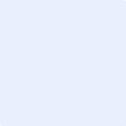 Signature:Signature:Signature:Signature:Signature:Date: Date: Date: Date: Date: Date: Contact number: Contact number: Contact number: Contact number: Contact number: Contact number: Contact email:8. SUBMIT APPLICATION8. SUBMIT APPLICATION8. SUBMIT APPLICATION8. SUBMIT APPLICATION8. SUBMIT APPLICATION8. SUBMIT APPLICATION8. SUBMIT APPLICATIONTo submit application:Email: safety@dmirs.wa.gov.auor Post to: Director WorkSafe Service Industries & SpecialistsDepartment of Mines, Industry Regulation and SafetyLocked Bag 100 EAST PERTH WA 6892Phone enquiries: 1300 307 877To submit application:Email: safety@dmirs.wa.gov.auor Post to: Director WorkSafe Service Industries & SpecialistsDepartment of Mines, Industry Regulation and SafetyLocked Bag 100 EAST PERTH WA 6892Phone enquiries: 1300 307 877To submit application:Email: safety@dmirs.wa.gov.auor Post to: Director WorkSafe Service Industries & SpecialistsDepartment of Mines, Industry Regulation and SafetyLocked Bag 100 EAST PERTH WA 6892Phone enquiries: 1300 307 877To submit application:Email: safety@dmirs.wa.gov.auor Post to: Director WorkSafe Service Industries & SpecialistsDepartment of Mines, Industry Regulation and SafetyLocked Bag 100 EAST PERTH WA 6892Phone enquiries: 1300 307 877To submit application:Email: safety@dmirs.wa.gov.auor Post to: Director WorkSafe Service Industries & SpecialistsDepartment of Mines, Industry Regulation and SafetyLocked Bag 100 EAST PERTH WA 6892Phone enquiries: 1300 307 877To submit application:Email: safety@dmirs.wa.gov.auor Post to: Director WorkSafe Service Industries & SpecialistsDepartment of Mines, Industry Regulation and SafetyLocked Bag 100 EAST PERTH WA 6892Phone enquiries: 1300 307 877To submit application:Email: safety@dmirs.wa.gov.auor Post to: Director WorkSafe Service Industries & SpecialistsDepartment of Mines, Industry Regulation and SafetyLocked Bag 100 EAST PERTH WA 6892Phone enquiries: 1300 307 877